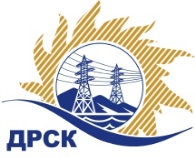 Акционерное Общество«Дальневосточная распределительная сетевая  компания»Протокол № 571/УТПиР-ВПзаседания закупочной комиссии по выбору победителя по открытому запросу предложений на право заключения договора на выполнение работ «Межевание земельных участков для нужд филиала ЭС ЕАО»№ ЕИС – 31603764225 Способ и предмет закупки: открытый запрос предложений  на право заключения Договора на выполнение работ «Межевание земельных участков для нужд филиала ЭС ЕАО», закупка 2616, р. 2.2.1, ГКПЗ 2016 г.ПРИСУТСТВОВАЛИ: члены постоянно действующей Закупочной комиссии 2-го уровня АО «ДРСК».ВОПРОСЫ, ВЫНОСИМЫЕ НА РАССМОТРЕНИЕ ЗАКУПОЧНОЙ КОМИССИИ: Об утверждении результатов процедуры переторжки.Об итоговой ранжировке заявок.О выборе победителя запроса предложений.РЕШИЛИ:По вопросу № 1Признать процедуру переторжки состоявшейся.Утвердить окончательные цены предложений участниковПо вопросу № 2Утвердить итоговую ранжировку заявокПо вопросу № 3Признать Победителем запроса предложений «Межевание земельных участков для нужд филиала ЭС ЕАО» участника, занявшего первое место по степени предпочтительности для заказчика: ОАО "Бирземпроект" (679016, г. Биробиджан, ул. Шолом-Алейхема, д. 27-А)  на условиях: стоимость заявки 380 000,00 руб. без учета НДС (НДС не предусмотрен). Срок выполнения работ: с момента заключения договора до 28.02.2017 г. Условия оплаты: в течение 60 (шестидесяти) календарных дней с момента подписания акта выполненного этапа работ на основании предоставленных Подрядчиком счетов, с последующим оформлением счета-фактуры. Гарантийные обязательства: на своевременное и качественное выполнение работ, а также устранение дефектов, возникших по вине Подрядчика составляет, 5 лет со дня подписания акта сдачи-приемки.Победитель  является субъектом МСПИсп. Коротаева Т.В.Тел. (4162) 397-205город  Благовещенск«13» июля 2016 года№п/пНаименование Участника закупки и место нахожденияЦена заявки до переторжки, руб. без НДС.Цена заявки после переторжки без НДС, руб.1ООО "ГЕЛИОС" (679000, Россия, Еврейская автономная обл., г. Биробиджан, пр-кт 60-летия СССР, д. 26, оф. 1)865 552,00 799 684,002КГУП "Хабкрайинвентаризация" (680000, Россия, Хабаровский край, г. Хабаровск, ул. Некрасова, д. 5)900 457,63 не поступила3ОАО "Бирземпроект" (679016, г. Биробиджан, ул. Шолом-Алейхема, д. 27-А)900 000,00 380 000,00Место в итоговой ранжировкеНаименование и адрес участникаЦена заявки до переторжки без НДС, руб.Окончательная цена заявки без НДС, руб.1 местоОАО "Бирземпроект" (679016, г. Биробиджан, ул. Шолом-Алейхема, д. 27-А)900 000,00 380 000,002 местоООО "ГЕЛИОС" (679000, Россия, Еврейская автономная обл., г. Биробиджан, пр-кт 60-летия СССР, д. 26, оф. 1)865 552,00 799 684,003 местоКГУП "Хабкрайинвентаризация" (680000, Россия, Хабаровский край, г. Хабаровск, ул. Некрасова, д. 5)900 457,63 900 457,63Ответственный секретарь Закупочной комиссии 2 уровня АО «ДРСК»___________________М.Г. Елисеева 